Семинар для  заместителей дирекоторов по учебной работеТЕМА:«Развития критического мышления через чтение и письмо»Технология РЧКМП (critical thinkin) разработана в конце XX века в США (Ч. Темпл, Д. Стил, К. Мередит). В ней синтезированы идеи и методы русских отечественных технологий коллективных и групповых способов обучения, а также сотрудничества, развивающего обучения; она является общепедагогической, надпредметной.Технология РКМЧП представляет собой целостную систему, формирующую навыки работы с информацией в процессе чтения и письма. Она направлена на освоение базовых навыков открытого информационного пространства, развитие качеств гражданина открытого общества, включенного в межкультурное взаимодействие. Технология открыта для решения большого спектра проблем в образовательной сфере.Критическое мышление – это один из видов интеллектуальной деятельности человека, который характеризуется высоким уровнем восприятия, понимания, объективности подхода к окружающему его информационному полю.Aакценты целей технологии РКМЧП1.Формирование нового стиля мышления, для которого характерны открытость, гибкость, рефлексивность, осознание внутренней многозначности позиции и точек зрения, альтернативности принимаемых решений.2. Рaзвитие таких базовых качеств личности, как критическое мышление, рефлексивность, коммуникативность, креативность, мобильность, самостоятельность, толерантность, ответственность за собственный выбор и результаты своей деятельности.3.Рaзвитие аналитического, критического мышления. Задача научить школьников:-         выделять причинно-следственные связи;-         рассматривать новые идеи и знания в контексте уже имеющихся;-         отвергать ненужную или неверную информацию;-         понимать, как различные части информации связаны между собой;-         выделять ошибки в рассуждениях;-         делать вывод о том, чьи конкретно ценностные ориентации, интересы, идейные установки отражают текст или говорящий человек;-         избегать категоричности в утверждениях;-         быть честным в своих рассуждениях;-         определять ложные стереотипы, ведущие к неправильным выводам;-         выявлять предвзятые отношение, мнение и суждение;-         уметь отличать факт, который всегда можно проверить, от предположения и личного мнения;-         подвергать сомнению логическую непоследовательность устной или письменной речи;-         отделять главное от существенного в тексте или в речи и уметь акцентировать на первом.4.Формирование культуры чтения, включающей в себя умение ориентироваться в источниках информации, пользоваться разными стратегиями чтения, адекватно понимать прочитанное, сортировать информацию с точки зрения ее важности, «отсеивать» второстепенную, критически оценивать новые знания, делать выводы и обобщения.5.Стимулирование самостоятельной поисковой творческой деятельности, запуск механизмов самообразования и самоорганизации.Особенности концептуала- Не объем знаний или количество информации является целью образования, а то, как ученик умеет управлять этой информацией: искать, наилучшим способом присваивать, находить в ней смысл, применять в жизни.- Не присвоение «готового» знания, а конструирование своего, которое рождается в процессе обучения.- Коммуникативно-деятельный принцип обучения, предусматривающий диалоговый, интерактивный режим занятий, совместный поиск решения проблем, а также «партнерские» отношения между педагогом и обучаемыми.- Умение мыслить критически – это не выискивание недостатков, а объективная оценка положительных и отрицательных сторон в познаваемом объекте.- Простые и чрезмерные обобщения, стереотипные слова, клише, штампы, неподтвержденные предположения не всегда точны и могут вести к формированию стереотипов.- Слова «все», «никто», «всегда», «постоянно» и обобщенные предположения типа «Учителя не понимают детей», «Молодежь не уважает стариков» и другие подобные выражения ведут к неправильным представлениям, поэтому следует употреблять слова «некоторые», «иногда», «порой», «зачастую».Особенности организацииТехнология РКМЧП – надпредметная, проникающая, она применима в любых программе и предмете.В основу технологи положен базовый дидактический цикл, состоящий из трех этапов (стадий).Каждая фаза имеет свои цели и задачи, а также набор характерных приемов, направленных сначала на активизацию исследовательской, творческой деятельности, а потом на осмысление и обобщение приобретенных знаний.Первая стадия – «вызов», во время которой у учащихся активизируются имевшиеся ранее знания, пробуждается интерес к теме, определяются цели изучения предстоящего учебного материала.Вторая стадия – «осмысление» - содержательная, в ходе которой и происходит непосредственная работа ученика с текстом, причем работа, направленная, осмысленная. Процесс чтения всегда сопровождается действиями ученика (маркировка, составление таблиц, ведение дневника), которые позволяют отслеживать собственное понимание. При этом понятие «текст» трактуется весьма широко: это и письменный текст, и речь преподавателя, и видеоматериал.Третья стадия – «рефлексия» - размышления. На этом этапе ученик формирует личностное отношение к тексту и фиксирует его либо с помощью собственного текста, либо своей позиции в дискуссии. Именно здесь происходит активное переосмысление собственных представлений с учетом вновь приобретенных знаний.Организация урока. Организация учебного процесса напоминает коллективный способ обучения А.Г.Ривина – В.К.Дьяченко, так как основой является работа учащихся в динамических парах и группах.Широко применяются различные комбинации этих форм («крест», «зигзаг» и т.п.).Тексту отводится приоритетная роль: его читают, пересказывают, анализируют, трансформируют, интерпретируют, дискутируют, наконец, сочиняют.Учащемуся надо освоить свой текст, выработать собственное мнение, выразить себя ясно, доказательно, уверенно. Чрезвычайно важно умение слушать и слышать другую точку зрения, понимать, что и она имеет право на существование.Роль учителя – в основном координирующая.Популярным методом демонстрации процесса мышления является графическая организация материала. Модели, рисунки, схемы и т.п. отражают взаимоотношения между идеями, показывают учащимся ход мыслей. Процесс мышления, скрытый от глаз, становится наглядным, обретает видимое воплощение. Развитие критического мышления через чтение и письмо:стадии и методические приемы В каком случае учитель хочет использовать на своих уроках новые методы, приемы, пытается иначе, чем обычно, организовать учебную деятельность? Вариантов много. Тут и осознанное стремление отойти от привычных схем, и желание к самообразованию, и любопытство перед неизведанным. Когда учителя знакомятся с нашей программой «Развитие критического мышления через чтение и письмо» равнодушных обычно не остается. Сам способ «погружения» на семинарах – ощущение себя в роли учеников в классе, проживание урока от постановки целей до рефлексии результатов – нередко является сильным мотивом, чтобы попробовать и начать эксперимент.Самое трудное – принять все версииУчителя по-разному воспринимают новое. Кто-то говорит, что это все уже давно известно, описано в классических педагогических трудах. Другие скептически полагают, что в условиях нашей традиционной классно-урочной системы вряд ли получится реализовать все идеи программы. Третьи требуют пойти к первоисточникам теории. В нашем случае возникают вопросы: Что такое критическое мышление, почему это называется педагогической технологией, есть ли аналоги в отечественной и зарубежной науке, какое место технология развития критического мышления занимает в разнообразных классификациях и системах? Но есть и те, кто хочет сразу попробовать в своей практике этот подход. Они обычно просят познакомить их с конкретными примерами удачных уроков по предмету. Эксперименты развиваются по-разному. Кому-то не приходится прикладывать особых усилий, потому что обычно он и работает в такой логике. Для других подобный эксперимент как игра с новыми правилами, не всегда понятными и трудно выполнимыми. Попробуем понять, в чем причина таких трудностей.Нередко когда учитель ведет урок, но имеет перед собой достаточно ясный план, где все его действия и действия учеников расписаны как по содержанию, так и по времени. Схема задается в самом начале, а любые отступления от нее воспринимаются как срыв. Поэтому иногда так сильно раздражают «отвлекающие» вопросы учеников, их медлительность при написании письменной работы или даже просто шум в классе. Задача успеть все намеченное сковывает. И кто из нас, учителей, задумывается, а что думают наши ученики, Какие цели они ставят перед собою на уроке? Бывает, что во время урока кто-то из ребят сидит и скучает. Он уже знает эту тему, и ему неинтересно. А кому-то новая тема просто не нравится. Известный психолог Карл Роджерс говорил, что любое знание будет присвоено, если оно будет основано на собственном опыте. Вызвать на поверхность  представления или более устойчивые формы знания ученика по изученной теме– задача нелегкая, но она многократно упростит ребятам путь к новому знанию. В технологии развития критического мышления через чтение и письмо (или сокращенно - РКМЧП) – это первая задача, которую решает класс (заметим, не учитель, а все вместе). Самое трудное для учителя принять все версии, которые предлагают ученики – правильные и неправильные. Лучше – письменно их зафиксировать. Иногда вскрываются противоречия в точках зрения (например, на уроке биологии при изучении какого-либо класса животных могут возникнуть разные мнения по поводу поведения, внешнего или внутреннего строения изучаемого животного). Когда видны противоречия или понятно, что собранной информации недостаточно, у ребят возникает стремление это преодолеть. По-существу, они сами для себя формируют цель: для чего я буду изучать новый материал, что именно мне нужно узнать, чтобы ответить на собственный вопрос.Стадия вызоваПервый этап работы в нашей технологии называется стадия вызова (evocation stage). Кому-то из читателей этот этап наверняка знаком. С вызова нередко начинается работа в режиме проблемного обучения. В классической педагогической литературе используется понятие «создание мотива к обучению». Все это так. Вместе с этим технология РКМЧП предлагает разнообразный набор приемов и методов для осуществления этого этапа работы. Стройная система приемов включает в себя как способы организации индивидуальной работы, так и ее сочетания с парной и групповой работой. Учителя подкупает в этих приемах прежде всего их простота в комплексе с осознанием их значения для реализации поставленной цели.Когда у школьников на уроке возникает потребность узнать нечто новое, что поможет решить возникшие на стадии вызова проблемы нехватки имеющегося опыта и знаний, противоречий, появившихся вследствие высказывания различных точек зрения, приходит время знакомиться с новой информацией. В классе нередко основным источником информации становится учитель. При этом он не только ее транслирует, но в большинстве случаев анализирует и оценивает. Ученикам нередко не предоставляется права на заблуждение. Вместе с тем в режиме технологии РКМЧП у ученика на этом этапе уже возникли собственные цели и мотивы для изучения нового. Именно это является основным стимулом развития критического и творческого мышления. Когда ученики читают текст (учебный, научно-популярный, художественный), слушают объяснение учителя, просматривают фильм, они пытаются услышать ответы на поставленные ими же, а не столько учителем вопросы. Учитель может предложить ученикам во время чтения делать карандашные заметки на полях («+» - я это знал до прочтения текста, «V» - это новая для меня информация, «?» - это мне не понятно), записывать в одну колонку основные слова, подтверждающие высказанные во время стадии вызова версии или позволяющие разрешить возникшие тогда противоречия, а также ключевые слова, характеризующие новую для каждого ученика информацию. То же самое можно делать и во время объяснения учителя. Особенно ценны вопросы, которые рождаются у учеников. Для начала можно предложить использовать для их формулирования ключевые слова (что? почему? каким образом? чем вызвано? и т. д.), а со временем ученики сами без помощи учителя смогут сформулировать простые и сложные вопросы. В процессе знакомства с содержанием художественного произведения на уроке (особенно, если речь идет о ярком сюжетном тексте) школьники с помощью вопросов, которые формулируют учитель и они сами, ищут ответы в самом произведении, оперируя цитатами и текста.В любом случае, ученики не просто механически слушают или читают текст, не просто выбирают информацию для заполнения предложенной учителем таблицы или пытаются слово в слово повторить текст или объяснение, они преломляют новый материал через призму своих целей, собственных вопросов.Стадии осмысления и рефлексииВторая стадия называется осмысление содержания (realization of meaning). Нередко те учителя, которые используют в работе технологию РКМЧП, уменьшают долю своего участия в процессе знакомства учеников с новым материалом. Более того, они предлагают учащимся (особенно в старших классах) альтернативные источники информации. В любом случае, большинство учителей отмечают, что ученики со временем гораздо более вдумчиво начинают читать, слушать, задают разнообразные вопросы и стремятся не ограничиваться только объяснением учителя, текстом учебника или художественного произведения.Как часто бывает, на уроке не хватает времени на то, чтобы оценить, что школьники смогли понять и усвоить по теме урока. Учителя полагаются на то, что они смогут сделать это самостоятельно дома. На следующем уроке идет проверка знаний и умений по пройденному материалу. Вместе с тем третья стадия работы по методике развития критического мышления через чтение и письмо – стадия рефлексии (reflection) необходима не только для того, чтобы учитель проверил память своих учеников, но и того, чтобы они сами смогли проанализировать, удалось ли им достичь поставленных целей и решить возникшие в процессе знакомства с новым материалом проблемы и противоречия.Рефлексивный анализ направлен на прояснение смысла нового материала, построение дальнейшего маршрута обучения (это понятно, это непонятно, об этом необходимо узнать еще, по этому поводу лучше было бы задать вопрос и т. д.). Но подобный анализ мало полезен, если он не обращен в словесную или письменную форму. Именно в процессе вербализации тот хаос мыслей, который был в сознании в процессе самостоятельного осмысления, структуризируется, превращаясь в новое знание. Возникшие вопросы или сомнения могут быть разрешены. Кроме того в процессе обмена мнениями по поводу прочитанного или услышанного, учащиеся имеют возможность осознать, что один и тот же текст может вызвать различные оценки, которые отличаются по форме и по содержанию. Некоторые из суждений других учеников могут оказаться вполне приемлемыми для понятия как своих собственных. Другие суждения вызывают потребность в дискуссии. В любом случае, этап рефликации активно способствует развитию навыков критического мышления.На стадии рефликации ученики систематизируют новую информацию по отношению к уже имеющимся у них представлениям, а также в соответствии с категориями знания (понятия различного ранга, законы и закономерности, значимые факты). При этом сочетание индивидуальной и групповой работы на данном этапе является наиболее целесообразным. В процессе индивидуальной работы (различные виды письма: эссе, ключевые слова, графическая организация материала и т. д.) учащиеся, с одной стороны, производят отбор информации, наиболее значимой для понимания сути изучаемой темы, а также наиболее значимой для реализации поставленных ранее индивидуально целей. С другой стороны, они выражают новые идеи информацию собственными словами, самостоятельно выстраивают причинно-следственные связи.Живой обмен идеями между учащимися в процессе групповой работы дает возможность расширить свой выразительный словарь, а также познакомиться с различными представлениями. Разрешая диалог на стадии рефлексии, преподаватель дает возможность увидеть и рассмотреть различные варианты мнений по одному и тому же вопросу. Это время переосмысления и перемен в учебном процессе, когда ознакомление с разнообразными способами интегрирования новой информации приводит к  более гибким конструкциям, которые могут применяться в будущем более эффективно и целенаправленно. Использованная литератураС.И.Заир – Бек, И.В.Муштавинская «Развитие критического мышления на уроке»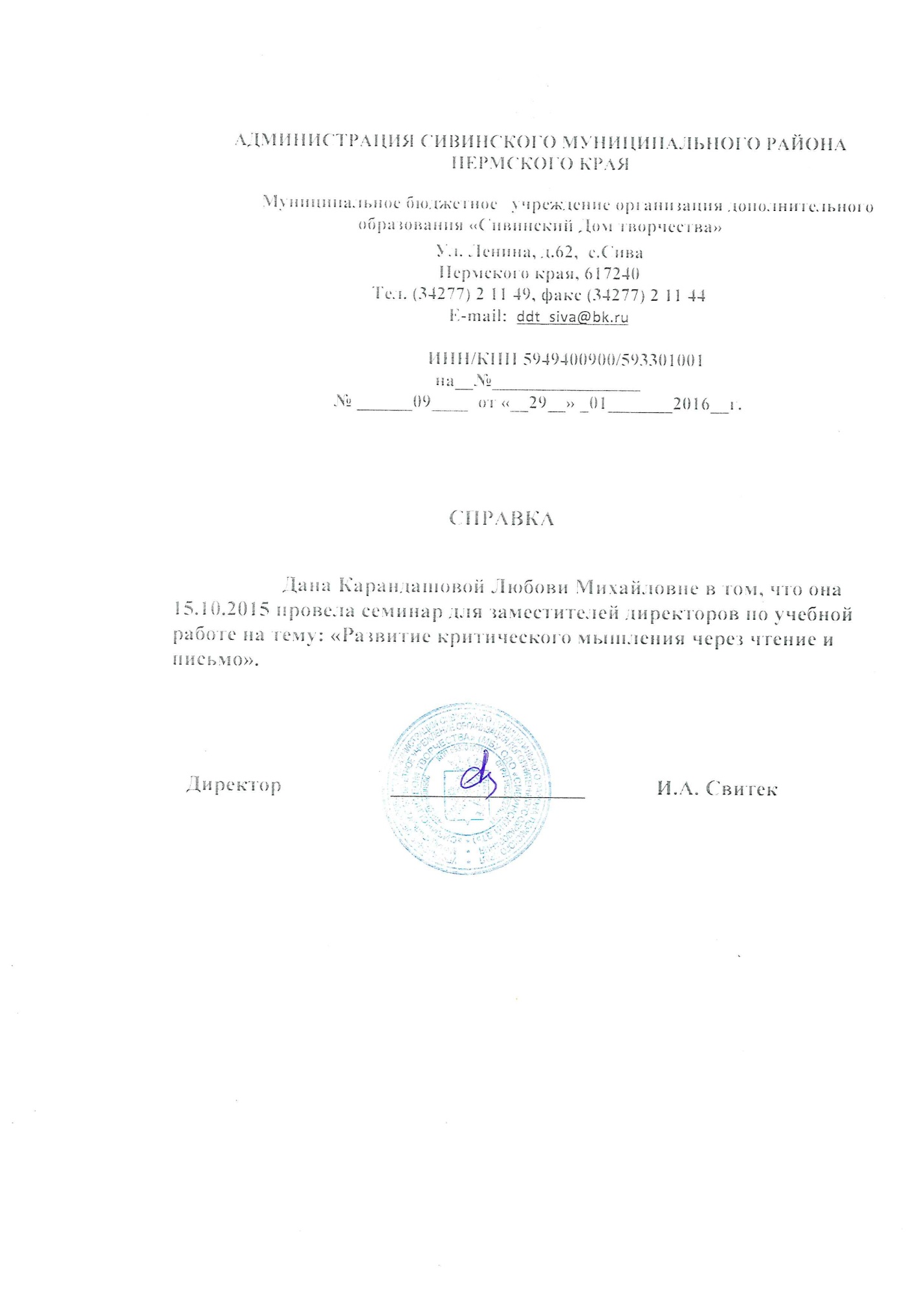 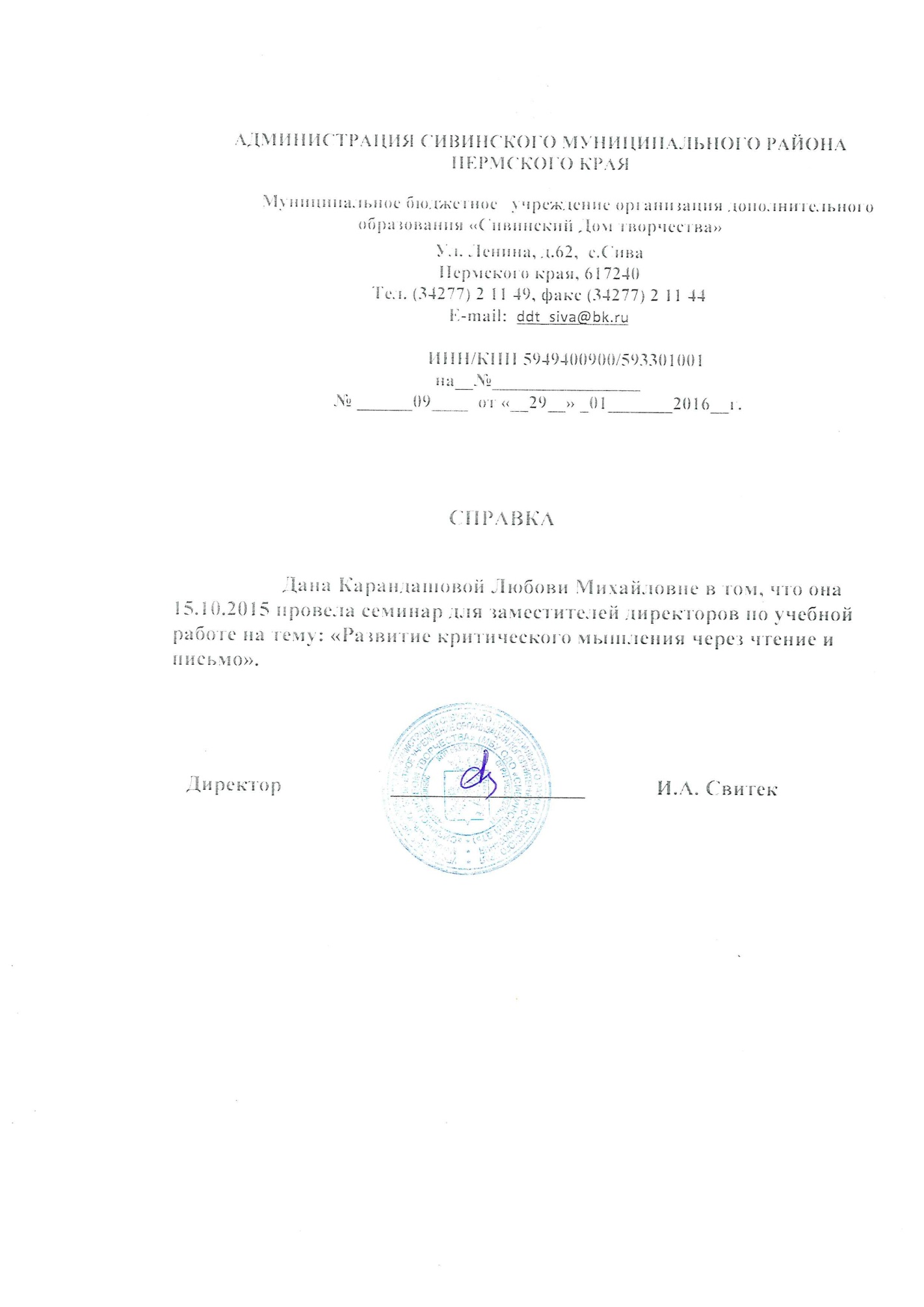 